28th ANNUAL SIERRA YOUTH CRIBBAGE TOURNAMENT                Come and be a part of the largest and longest running                   Youth Cribbage Tournament in the United States!             Saturday, February 26, 20228:30 a.m. sharp - Chicago Park School AM qualifying  –  PM playoffs and Consolation  (no additional fee)                                               (located between Colfax and Grass Valley just off Hwy. 174)     From I-80 take Colfax/174 exit.  Head toward Grass Valley.  Take left on Mt. Olive Road.  School will be on left in .5 mile.     From HWY 49 take Colfax/174 exit.  Head toward Colfax.  Take right on Mt. Olive Rd. School will be on left in .5 mileUse map quest on yahoo.com - School address is 15725 Mt. Olive Rd.  Grass Valley, CA 95945                                                                      www.cribbage.org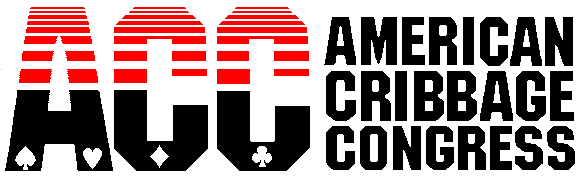                                Sanctioned – Youth Master Points                             Two age groups -11 and under and 12-18          Must understand the basic concepts and rules of cribbage!   $9 entry -includes snacks and lunch  -  GREAT PRIZES!      For information, contact Dan Zeisler (530) 263-7468  danthefan@yahoo.com                          Or Don Grumpy Howard (916 212-2465  grumpydopey@sbcglobal.net                          Please send $9 registration by February 18th made out to:                Dan Zeisler – 121 Ruby Ledge Ct, Grass Valley, Ca 95945        Please Call for Late Registration     -               PLEASE  NO WALK-INS                                                                                                                                                     Name _________________________________________________ Age on Feb. 26, 2022_____Address _____________________________________________________________________Youth ACC Number_________________           Phone __________________________________  E-Mail Address _______________________________________________________________Registration$__________      Donations Appreciated $__________